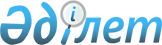 О признании утратившим силу решения Риддерского городского маслихата от 27 марта 2018 года № 20/2-VI "Об утверждении Методики оценки деятельности административных государственных служащих корпуса "Б" государственного учреждения "Аппарат маслихата города Риддера"Решение Риддерского городского маслихата Восточно-Казахстанской области от 30 сентября 2022 года № 19/9-VII. Зарегистрировано в Министерстве юстиции Республики Казахстан 6 октября 2022 года № 30046
      В соответствии со статьей 27 Закона Республики Казахстан "О правовых актах" Риддерский городской маслихат РЕШИЛ:
      1. Признать утратившим силу решение Риддерского городского маслихата "Об утверждении Методики оценки деятельности административных государственных служащих корпуса "Б" государственного учреждения "Аппарат маслихата города Риддера" от 27 марта 2018 года №20/2-VI (зарегистрированное в Реестре государственной регистрации нормативных правовых актов под №5598).
      2. Настоящее решение вводится в действие по истечении десяти календарных дней после дня его первого официального опубликования.
					© 2012. РГП на ПХВ «Институт законодательства и правовой информации Республики Казахстан» Министерства юстиции Республики Казахстан
				
      Секретарь Риддерского  городского маслихата 

Е. Нужных
